ҠАРАР                                                                                 ПОСТАНОВЛЕНИЕ07 апрель  2017 й.                                   № 35                        07  апреля   2017г.Об утверждении Программы комплексного развития систем коммунальной инфраструктуры  сельского поселенияСандугачевский  сельсовет муниципального района Янаульский район Республики Башкортостан до 2025 года    В соответствии с Градостроительным кодексом Российской Федерации, Федерального закона от 06 октября 2003 года № 131-ФЗ «Об общих принципах организации местного самоуправления в Российской Федерации», Федерального закона от 30 декабря 2004 года № 210-ФЗ «Об основах регулирования тарифов организаций коммунального комплекса», с Приказом Министерства регионального развития Российской Федерации от 06 мая 2011года  № 204 «О разработке программ комплексного развития систем коммунальной инфраструктуры муниципальных образований», Постановлением Правительства Российской Федерации от 14 июня 2013 года № 502 «Об утверждении требований к программам комплексного развития систем коммунальной инфраструктуры поселений, городских округов», администрация сельского поселения Сандугачевский сельсовет постановляет:        1. Утвердить «Программу комплексного развития систем инфраструктуры  сельского поселения Сандугачевский  сельсовет муниципального района Янаульский район Республики Башкортостан до 2025 года».       2. Обнародовать данное постановление  на информационном стенде Администрации сельского поселения Сандугачевский сельсовет муниципального района Янаульский район Республики Башкортостан, по адресу: 452812, Республика Башкортостан, Янаульский район, с. Сандугач, ул. К.Садретдинова, д.5 и разместить на  сайте  сельского поселения Сандугачевский сельсовет муниципального района Янаульский район Республики Башкортостан по адресу: http:sp- sandugach.ru.       3. Постановление вступает в силу со дня его обнародования.Главасельского поселения                                                                     Т.Ш. КуснияровБАШKОРТОСТАН РЕСПУБЛИКАHЫЯNАУЫЛ  РАЙОНЫМУНИЦИПАЛЬ РАЙОНЫНЫNHАНДУFАС  АУЫЛСОВЕТЫ АУЫЛБИЛEМEHЕХАКИМИEТЕ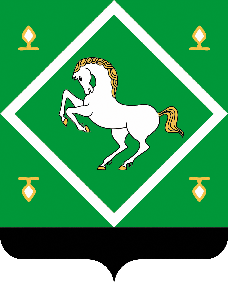 Администрациясельского поселениясандугачевский сельсоветМУНИЦИПАЛЬНОГО  районаЯНАУЛЬСКИЙ РАЙОНРЕСПУБЛИКИ БАШКОРТОСТАН